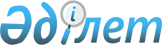 О предоставлении земельных участков для нужд обороныПостановление Правительства Республики Казахстан от 2 августа 2013 года № 775      В соответствии с подпунктом 3) статьи 13 и статьей 105 Земельного кодекса Республики Казахстан от 20 июня 2003 года Правительство Республики Казахстан ПОСТАНОВЛЯЕТ:



      1. Предоставить республиканскому государственному учреждению «Карагандинская районная эксплуатационная часть» Министерства обороны Республики Казахстан земельные участки на праве постоянного землепользования для нужд обороны из категории земель населенных пунктов согласно приложению к настоящему постановлению.



      2. Республиканскому государственному учреждению «Карагандинская районная эксплуатационная часть» Министерства обороны Республики Казахстан в соответствии с действующим законодательством Республики Казахстан возместить в доход республиканского бюджета потери сельскохозяйственного производства, вызванные изъятием сельскохозяйственных угодий в виде пастбищ на площади 43,96 гектара для использования их в целях, не связанных с ведением сельского хозяйства.



      3. Акиму Карагандинской области и Министерству обороны Республики Казахстан в установленном законодательством порядке принять меры, вытекающие из настоящего постановления.



      4. Настоящее постановление вводится в действие со дня подписания.      Премьер-Министр 

      Республики Казахстан                       C. Ахметов

Приложение        

к постановлению Правительства

Республики Казахстан    

от 2 августа 2013 года № 775 

Экспликация

земельных участков, предоставляемых на праве постоянного

землепользования из категории земель населенных пунктов

республиканскому государственному учреждению

«Карагандинская районная эксплуатационная часть»

Министерства обороны Республики Казахстан 
					© 2012. РГП на ПХВ «Институт законодательства и правовой информации Республики Казахстан» Министерства юстиции Республики Казахстан
				№

п/пКатегория земель

предоставляемого

земельного участкаМестоположение

земельного

участкаОбщая

площадь,

гектарВ том числе:В том числе:Целевое назначение

земельного участка№

п/пКатегория земель

предоставляемого

земельного участкаМестоположение

земельного

участкаОбщая

площадь,

гектарсельскохозяйственные

угодий (пастбища)прочиеЦелевое назначение

земельного участка12345671.Земли населенных пунктов поселка Актас город СараньКарагандинская область,

город Сарань,

поселок Актас7,6380-7,6380Для эксплуатации и обслуживания имущественного комплекса военного городка № 1, войсковой части 44803 «в»2.Земли населенных пунктов поселка Актас город СараньКарагандинская область,

город Сарань,

поселок Актас0,02360,01200,0116Для строительства и обслуживания объекта ЛЭП-10 кВ от ПС «Актас-Бытовая» до войсковой части 227503.Земли населенных пунктов города ЖезказганКарагандинская область,

город Жезказган44,6543,950,7Для экплуатации и обслуживания военного городка № 1 войсковой части 01740Всего:Всего:52,3143,968,35